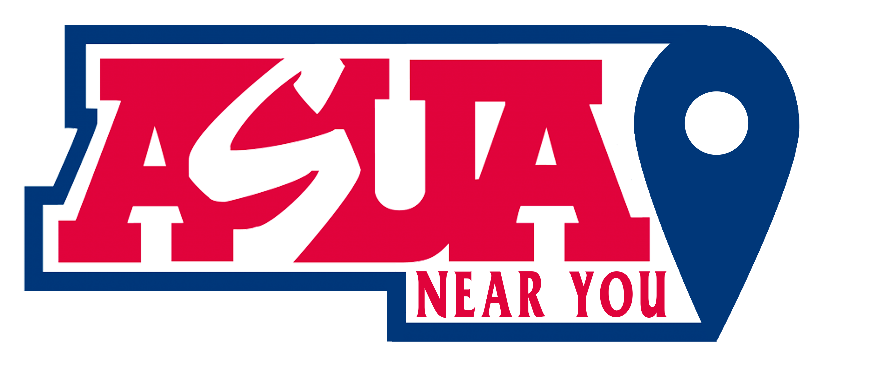 Meeting Agenda 09/29/2023Date: 09/29/2023
Time: 2:00 PM - 3:00 PM MST
Zoom Meeting ID: https://arizona.zoom.us/j/86405373442?from=addonRoll Call:Lori Bentley Law – PresidentMadissen Miller – EVPMarina Pakhomova – AVPAnnie CusterApproval Of Minutes: Minutes from 9/15/23.Meeting Agenda:Past Business:Online Wildcat for Townhall?Follow up Madissen’s Letter to the Clubs? Updates?Follow up Marina Social media. Still not seeing introduction posts on Facebook and Discord.Update about Caleb and the Video initiativeNew Business:LORI: Next steps with the video InitiativeEngaging students to participateTown Hall PlanningEmailProfile on Roger, a student between 70-80MADISSEN:Ideas for social Posts?MARINASocial media plan for Town Hall??ANNIEWhat are some creative ways to get folks to attend your Town Hall? What would make YOU want to attend?Complete FERPA Training on UAccess -> EDGE learning -> Use search bar to find FERPA training for staff. It’s a short virtual training. Please share your certificate when it’s complete.Agenda for your Tucson visit Everyone should reach out to introduce themselves to your counterpart. Feel free to ask questions, share ideas ahead of your in-person meeting during Homecoming. Please BCC me!I’m planning on advertising your Town Hall on Launch Pad for October 9th, whenever the advertisement is complete. Notes/Action Items:Work up Roger ProfilePromote Town Hall????N/A